บันทึกข้อตกลงความร่วมมือทางวิชาการ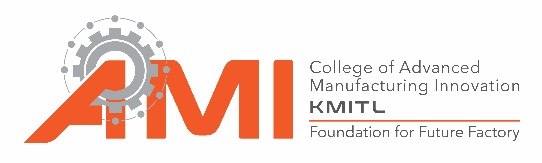 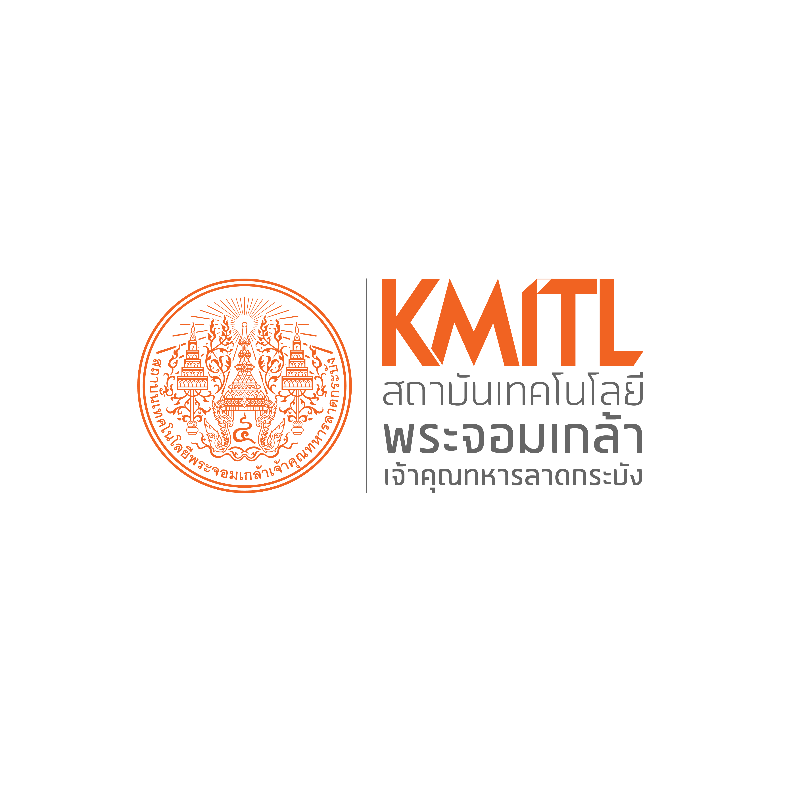 ระหว่างชื่อบริษัทหรือหน่วยงาน...............ร่วมกับสถาบันเทคโนโลยีพระจอมเกล้าเจ้าคุณทหารลาดกระบัง……………………………………………………………………	บันทึกข้อตกลงฉบับนี้ทำขึ้น ระหว่าง ................................. เลขที่ ..........................................................โดย (ชื่อ)................................................................. ตำแหน่ง ............................................. ซึ่งต่อไปในบันทึกข้อตกลงนี้เรียกว่า “……………………….” ฝ่ายหนึ่ง กับ  สถาบันเทคโนโลยีพระจอมเกล้าเจ้าคุณทหารลาดกระบัง เลขที่ ๑ ซอยฉลองกรุง ๑ แขวงลาดกระบัง          เขตลาดกระบัง กรุงเทพมหานคร ๑๐๕๒๐ โดย ศาสตราจารย์ ดร.สุชัชวีร์  สุวรรณสวัสดิ์ อธิการบดี         สถาบันเทคโนโลยีพระจอมเกล้าเจ้าคุณทหารลาดกระบัง ลาดกระบัง ซึ่งต่อไปในบันทึกข้อตกลงนี้เรียกว่า “สจล.” อีกฝ่ายหนึ่งวัตถุประสงค์	(ย่อหน้านี้ อธิบาย ที่มาและความสำคัญของบันทึกข้อตกลงความร่วมมือในรายละเอียดหรือสามารถเขียนเป็นข้อวัตถุประสงค์)	..........................................................................................................................................................................................................................................................................................................................................................................................................................................................................................................................................................................................................................................................................................................๒. กิจกรรมความร่วมมือทั้งสองฝ่ายจึงตกลงทำบันทึกข้อตกลงความร่วมมือโดยกำหนดบทบาทหน้าที่ของหน่วยงานกันไว้ ดังต่อไปนี้           ( เนื้อหาในส่วนนี้ อาจแบ่งหน้าที่อย่างชัดเจนของทั้ง ๒ หน่วยงาน หรือเขียนในภาพรวมตัวอย่าง เช่น)๒.๑ …………… และ สถาบันเทคโนโลยีพระจอมเกล้าเจ้าคุณทหารลาดกระบัง ตกลงร่วมกันทำความ              ร่วมมือดำเนินการพัฒนางานวิจัย เพื่อนำไปสู่การเรียน การสอนในชั้นเรียน ตลอดจนนำไปสู่ ใน        เชิงพาณิชย์๒.๒ ………….. และ สถาบันเทคโนโลยีพระจอมเกล้าเจ้าคุณทหารลาดกระบัง ดำเนินการร่วมกันในการ                ส่งเสริมงบประมาณค่าใช้จ่ายในการวิจัยหรือจัดทำนวัตกรรม หรือกิจกรรมใดๆ ตลอดจนค่าใช้จ่ายทั้งปวง รวมไปถึงสิทธิในทรัพย์สินทางปัญญา หรือสิทธิอื่นใดที่เกิดขึ้นภายใต้ความร่วมมือนี้ จะถูกจัดสรรอย่างเสมอภาคและเป็นธรรม ให้อยู่ในดุลยพินิจของผู้บริหารทั้งสองฝ่าย๒.๓ ทั้งสองฝ่ายตกลงกันว่า กิจกรรมใดที่เกิดจากการพัฒนาร่วมกันภายใต้บันทึกข้อตกลงความ   ร่วมมือฉบับนี้ หากสามารถนำไปขยายผล หรือก่อให้เกิดประโยชน์เชิงพาณิชย์ ให้มีการแบ่งสรรประโยชน์ตามสัดส่วนการร่วมทุนนี้ ทั้งนี้ จะมีการตกลงในรายละเอียดในแต่ละกิจกรรม๒.๔ …………… และ สถาบันเทคโนโลยีพระจอมเกล้าเจ้าคุณทหารลาดกระบัง จะร่วมกันพัฒนาหลักสูตร...............................................................................๒.๕ …………… ยินดีรับนักศึกษาของสถาบันเทคโนโลยีพระจอมเกล้าเจ้าคุณทหารลาดกระบัง  เข้าทำการฝึกงานภาคฤดูร้อนหรือสหกิจศึกษา๓. ค่าใช้จ่าย	ค่าใช้จ่ายในการดำเนินกิจกรรมความร่วมมือต่างๆ ภายใต้บันทึกข้อตกลงฉบับนี้จะอยู่บนพื้นฐาน       ของการปรึกษาหารือกัน และเป็นที่ยอมรับร่วมกันของทั้งสองฝ่าย และจะร่วมกันพิจารณาเป็นรายกรณีไป๔. การแก้ไขเปลี่ยนแปลงบันทึกข้อตกลงการแก้ไข ปรับปรุงหรือเปลี่ยนแปลงบันทึกข้อตกลงนี้จะกระทำได้ตามความเหมาะสม โดยได้รับความเห็นชอบจากทั้งสองฝ่ายเป็นลายลักษณ์อักษร ๕. การมีผลบังคับใช้และการยกเลิกบันทึกข้อตกลงบันทึกข้อตกลงความร่วมมือฉบับนี้ มีผลใช้บังคับเป็นระยะเวลา ๓ ปี นับตั้งแต่วันที่ทั้งสองฝ่ายลงนามเป็นต้นไป กรณีฝ่ายหนึ่งฝ่ายใดมีความประสงค์จะยกเลิกบันทึกข้อตกลงความร่วมมือฉบับนี้ จะต้องบอกกล่าวให้อีกฝ่ายหนึ่งทราบล่วงหน้าเป็นลายลักษณ์อักษไม่น้อยกว่า ๙๐ วัน การที่บันทึกข้อตกลงนี้สิ้นสุดลงไม่ว่าด้วยกรณีใด ไม่มีผลเป็นการยกเลิกกิจกรรมภายใต้บันทึกข้อตกลงนี้ที่ดำเนินงานไปแล้ว หรือที่อยู่ระหว่างดำเนินงานภายใต้บันทึกข้อตกลงนี้ เว้นแต่ทั้งสองฝ่ายจะตกลงเป็นหนังสือกันเป็นอย่างอื่น		บันทึกข้อตกลงความร่วมมือฉบับนี้ได้ทำขึ้นเป็นสองฉบับ มีข้อความถูกต้องตรงกันทุกประการ         ทั้งสองฝ่ายได้อ่านและเข้าใจข้อความในบันทึกข้อตกลงความร่วมมือนี้โดยละเอียดตลอดแล้ว จึงได้ลงลายมือชื่อไว้เป็นสำคัญต่อหน้าพยานและประทับตรา (ถ้ามี)  และทั้งสองฝ่ายต่างยึดถือไว้ฝ่ายละฉบับ	ลงนาม ณ สถาบันเทคโนโลยีพระจอมเกล้าเจ้าคุณทหารลาดกระบัง ตั้งอยู่ ณ เลขที่ ๑ ซอยฉลองกรุง ๑ แขวงลาดกระบัง เขตลาดกระบัง กรุงเทพมหานคร ๑๐๕๒๐ เมื่อวันที่ ..............  เดือน ..................  .....................         ...............................................................	            ..................................................................        (...............................................................)	              (ศาสตราจารย์ ดร.สุชัชวีร์  สุวรรณสวัสดิ์)          	.....................................................	         อธิการบดี	                		  	            สถาบันเทคโนโลยีพระจอมเกล้าเจ้าคุณทหารลาดกระบัง	          .............................................................                           .................................................................            (.....................................................)			    (……………………………………..………)      	   ...................................................			                 ……………………………………………      		     พยาน							  พยานหมายเหตุ : เนื้อหาสามารถเปลี่ยนแปลงได้ตามความเหมาะสม  ยกเว้น ขอให้คงในข้อ 3 ข้อ 4 และ ข้อ 5  		                           						 